Реквізити навчальної дисципліниПрограма навчальної дисципліниОпис навчальної дисципліни, її мета, предмет вивчання та результати навчанняМета дисципліни - формування сучасного мислення та системи спеціальних знань пропедевтики фізичної терапії при онкологічних захворюваннях, знань, умінь щодо організації та проведення реабілітаційних заходів при різноманітних онкологічних захворюваннях.  програмні результати навчання В результаті засвоєння кредитного модуля магістри мають продемонструвати такіпрограмні результати навчання (ПРН):Згідно з вимогами програми навчальної дисципліни студенти мають продемонструвати такі очікувані результати навчання:Знання: розуміти та пояснювати патологічні процеси, які піддаються корекції заходами фізичної терапіїформулювати цілі, складати, обговорювати та пояснювати програму фізичної терапіїтеоретичних і методологічних основ застосування засобів та методів фізичної терапії для відновлення здоров’я і працездатності осіб з онкологічних захворюваннями.Уміння:виконувати реабілітаційне обстеження, тестування, огляд, збирати анамнез пацієнта/клієнта, аналізувати та документувати їх результати.безпечно та ефективно реалізовувати програму фізичної терапії.пристосовувати навантаження до рівня фізичної сили та витривалості пацієнта/клієнта, контролювати тривалість та інтенсивність реабілітаційних заходів для забезпечення їх відповідності загальному стану здоров’я, функціональним потребам і результатам обстеження.проводити оперативний та поточний контроль стану пацієнта/клієнта відповідними засобами та методами.Пререквізити та постреквізити дисципліни (місце в структурно-логічній схемі навчання за відповідною освітньою програмою)         У структурно-логічній схемі дисципліна «Технології побудови ІПР в онкології» вивчається на  етапі підготовки фахівців другого (магістерського) рівня ВО і є дисципліною, що застосовує досягнення та методи фундаментальних та прикладних наук, основних дисциплін циклу професійної та практичної підготовки. Це забезпечує можливість викладання дисципліни з урахуванням професійної орієнтації майбутніх фахівців.Зміст навчальної дисципліни Розділ 1.  Загальна онкологія Тема 1.1. Епідеміологія, профілактика, виявлення, завдання онкологічної статистикиТема 1.2. Фактри підвищеного онкологічного ризику, канцерогенезТема 1.3. Загальні принципи діагностики злоякісних новоутвореньТема 1.4. Основні принципи лікування злоякісних новоутвореньРозділ 2. Реабілітація онкологічних хворихТема 2.1. Специфіка процесу фізичної терапії пацієнтів при консервативному лікуванні доброякісних пухлин.Тема 2.2. Специфіка процесу фізичної терапії пацієнтів при оперативному лікуванні доброякісних пухлинТема 2.3. Засоби, форми, методи фізичної терапії хворих онкологічного профілю.Тема 2.3. Реабілітація після лікування раку.Навчальні матеріали та ресурси      Базова літератураДрижак В. І. Рак молочної залози / В. І. Дрижак, М. І. Домбрович. - Т. : Укрмедкнига, 2005. - С. 72-74. Грушина Т. И. Реабилитация в онкологии: физиотерапия / Т. И. Грушина. - М. : ГЗОТАР-Медиа, 2006. - 240 с.Магльована Г. П. Основи фізичної реабілітації / Г. П. Магльована. - Л. : Ліга-Прес, 2006. - 148 с. Мика К. Реабилитация после удаления молочной железьі / пер.Одинець Т. Програма гідрокінезотерапії у фізичній реабілітації жінок 55- 65 років після радикальної мастектомії / Т. Одинець. - Запоріжжя : Класичний приватний ун-т, 2012. - 51 с.Тимрук-Скоропад К. А. Фізична реабілітація хворих при радикальному лікуванні раку легень в умовах стаціонару / К. А. ТимрукСкоропад; за ред. Рябухи О. І. - Львів : [б. в.], 2005. - 46 с.Язловецький В. С. Основи фізичної реабілітації / В. С. Язловецький, Г. Е. Верич, В. М. Мухін. - Кіровоград : [РВВ КДПУ ім. Володимира Винниченка], 2004. - 324 с.Минеральные воды в санаторно-курортной реабилитации детей с онкологическими заболеваниями / под ред. В.А. Поберской, К. Д. Бабова. К.: КИМ, 2013. – 196Гриневич Ю. А. Справочник по онкологии / Ю. А. Гриневич, Д. В. Мясоедова, С. А. Шалимова. - К. : Здоров'я, 2000. - С. 351-366.Основи діагностичних досліджень у фізичній реабілітації. Бойчук, М. Голубєва, О. Левандовський [та ін.]. - Львів : ЗУКЦ, 2010. -240 с     Додаткова Рак в Україні 2014-2015 / 3. П. Федоренко, А. В. Гайсенко, Л. О. Гулак [та ін.] // Бюлетень національного канцер-реєстру України. - 2016. - № 15. - 105 с.Фецич Т. Г. Фізична реабілітація в онкології: думки щодо сучасного стану та перспективи впровадження в Україні [Електронний ресурс] / Т. Г. Фецич // Спортивна наука України. - 2007. - № 1 (10). -С. 34-36.Федорів Я.-Р. М. Загальна фізіотерапія / Я.-Р. М. Федорів, А. Л. Філіпюк, Р.О. Грицко. - К. : Здоров'я, 2004. - 224 сНавчальний контентМетодика опанування навчальної дисципліни (освітнього компонента)Лекції:Лекція 1. Епідеміологія, визначення сучасного стану і основних тенденцій захворюванності і смертності від онкологічних захворювань. Профілактика злоякісних новоутворень (первична, вторична). Канцерогени і локалізація раку. Лекція 2. Роль загальних реакцій організму у процесі виникнення новоутворень. Фактори росту та метастазування. Передпухлинні стани. Патологічна анатомія пухлин. Класифікація злоякісних пухлин.Лекція 3. Загальні принципи діагностики злоякісних новоутворень. Особливості рентгенодіагностики в онкології. Ендоскопічна діагностика пухлин. УЗД пухлин, радіонуклідна та цитоморфологічна діагностика, імунодіагностика.Лекція 4. Основні принципи лікування злоякісних новоутворень. Хірургічний метод лікування, хіміотерапія, нормональна замісна терапія.Лекція 5. Загальні принципи організації процесу фізичної терапії онкологічних хворих. Характеристика основних принципів застосування засобів фізичної терапії в онкології. Визначення головних завдань фізичної терапії пацієнтів онкологічного профілю.Лекція 6. Сучасні клінічні та інструментальні методи обстеження онкологічних хворих. Характеристика сучасних клінічних та інструментальних методів обстеження пацієнтів онкологічного профілю. Значення методів для визначення стану хворих та перспективності їх лікування в стаціонарних умовах.Лекція 7. Види доброякісних пухлин, їх етіологія, патогенез, симптоматика та клінічні форми. Основні види доброякісних пухлин.  Причини їх виникнення, закономірності розвитку та типові клінічні прояви. Потенційно можливі ускладнення та заходи, спрямовані на мінімізацію негативних проявів патологічного процесу.Лекція 8. Специфіка процесу фізичної терапії пацієнтів при консервативному лікуванні доброякісних пухлин. Методи фізичної терапії, які  застосовуються для пацієнтів, що проходять консервативне лікування з приводу наявності доброякісних пухлин. Особливості контролю динаміки змін фізіологічного стану і самопочуття пацієнтів даної категорії.Лекція 9. Специфіка процесу фізичної терапії пацієнтів при оперативному лікуванні доброякісних пухлин. Засоби фізичної терапії, які застосовуються для пацієнтів, що підлягають оперативному лікування з приводу наявності у них доброякісних пухлин. Особливості контролю динаміки змін фізіологічного стану і самопочуття пацієнтів даної категорії. Лекція 10. Кінезотерапія, форми, методи, засоби фізичної терапії хворих онкологічногопрофілю. Фізичне навантаження, інтенсивність. Допустимі форми рухової активності.Масаж (показання, протипоказання), як засіб фізичної терапії хворих онкологічного профілю. Фізіотерапевтичні фактори, як засіб фізичної терапії хворих онкологічного профілю. Кінезіотейпування. Лекція 11-12 Технологія побудови програм фізичної терапії з врахуванням рухових режимів, етапів та періодів ФТ.Лекція 13. Реабілітація хворих після раку. Програми оздоровлення. Реабілітаційний маршрут.Практичні заняття: Заняття 1. Технології побудови ІПР  при онкологічних захворюваннях голови та шиї. Перелік дидактичних засобів: мультимедійне забезпечення (презентації POWER POINT)Література: Основна - № 2 (Розд.1), №3 (Розд.1), №5 (Розд.1), конспект лекцій.  Додаткова - № 1,5,6.Завдання на СРС: розробити комплексну програму використання методів і засобів ФТ при онкологічних захворюваннях голови та шиї (за обраною темою).Заняття 2. Технології побудови ІПР при онкологічних захворюваннях органів грудної клітки.Перелік дидактичних засобів: Мультимедійне забезпечення (презентації POWER POINT)Література: Основна - № 2 (Розд.1), №3 (Розд.1), №5 (Розд.1), конспект лекцій.  Додаткова - № 2,4Завдання на СРС: розробити комплексну програму використання методів і засобів ФТ при онкологічних захворюваннях органів грудної клітки (за обраною темою).Заняття 3. Технології побудови ІПР при онкологічних захворюваннях молочної залози.Перелік дидактичних засобів: Мультимедійне забезпечення (презентації POWER POINT)Література: Основна - № 1 (Розд.1), №3 (Розд.2), №5 (Розд.2), конспект лекцій.  Додаткова - № 1,6,7Завдання на СРС: розробити комплексну програму використання методів і засобів ФТ при онкологічних захворюваннях молочної залози (за обраною темою).Заняття 4. Технології побудови ІПР при онкологічних захворюваннях органів черевної порожнини.Перелік дидактичних засобів: Мультимедійне забезпечення (презентації POWER POINT)Література: Основна - № 1 (Розд.1), №3 (Розд.2), №5 (Розд.2), конспект лекцій.  Додаткова - № 1,6,7Завдання на СРС: розробити комплексну програму використання методів і засобів ФТ при онкологічних захворюваннях органів черевної порожнини (за обраною темою).Заняття 5. Технології побудови ІПР при онкологічних захворюваннях жіночих статевих органів.Перелік дидактичних засобів: Мультимедійне забезпечення (презентації POWER POINT)Література: Основна - № 1 (Розд.2), №4 (Розд.2), №5 (Розд.3), конспект лекцій.  Додаткова - № 2,6,Завдання на СРС: розробити комплексну програму використання методів і засобів при онкологічних захворюваннях жіночих статевих органів (за обраною темою).Заняття 6. Критерії ефективності фізичної терапії в онкології та паліативній медицині.Перелік дидактичних засобів: Мультимедійне забезпечення (презентації POWER POINT)Література: Основна - № 1 (Розд.2), №4 (Розд.2), №5 (Розд.3), конспект лекцій.  Додаткова - № 2,6,Завдання на СРС: контроль за пацієнтами ІПР.Заняття 7. Кінезіотерапія.Перелік дидактичних засобів: Мультимедійне забезпечення (презентації POWER POINT)Література: Основна - № 2 (Розд.2), №4 (Розд.3), №5 (Розд.3), конспект лекцій. Додаткова - № 5,6,7,8Завдання на СРС: розробити комплекси фізичних вправ, форм рухової активності.Заняття 8. Фізіотерапія.Перелік дидактичних засобів: Мультимедійне забезпечення (презентації POWER POINT)Література: Основна - №1 (Розд.2), №2 (Розд.4), №4 (Розд.4), конспект лекцій.  Додаткова - № 2,3,6,Завдання на СРС: показання, протипоказання до застосування фізіотерапевтичних чинників пацієнтів.Заняття 9. Масаж.Перелік дидактичних засобів: Мультимедійне забезпечення (презентації POWER POINT)Література: Основна - №1 (Розд.2), №2 (Розд.4), №4 (Розд.4), конспект лекцій.  Додаткова - № 2,3,6,Завдання на СРС: показання, протипоказання до застосування масажу. Методи, прийомиЗаняття 10. МеханотерапіяПерелік дидактичних засобів: Мультимедійне забезпечення (презентації POWER POINT)Література: Основна - № 1 (Розд.2), №4 (Розд.4), №5 (Розд.6), конспект лекцій.  Додаткова - № 5,6,7Завдання на СРС: показання, протипоказання до застосування механотерапевтичних чинників у процедурах фізичної терапії.Заняття 11. КінезіотейпуванняПерелік дидактичних засобів: Мультимедійне забезпечення (презентації POWER POINT)Література: Основна - № 1 (Розд.2), №4 (Розд.4), №5 (Розд.6), конспект лекцій.  Додаткова - № 5,6,7Завдання на СРС: показання, протипоказання до застосування кінезіотейпування у процедурах фізичної терапії.Заняття 12. ІПР.Завдання на СРС: захист ІПР за обраною темою.Заняття 13. Модульна контрольна робота. Для проведення МКР студентам видаються контрольні завдання, які складаються з  трьох питань. МКР проводиться письмово. Результати МКР оголошуються студентам на консультації. Студент має право покращити свої бали з МКР у разі її своєчасного написання на запланованому занятті. На МКР студентам не дозволяється користуватись конспектом.Література № 1-5, конспект лекцій, завдання до МКРЗавдання на СРС -  підготовка до МКРСамостійна робота студентаПолітика та контрольПолітика навчальної дисципліни (освітнього компонента)  Всі студенти під час навчання дотримуються положень «Кодексу честі КПІ  ім. І. Сікорського» (розділи 2 та 3) про що письмово дають згоду.Політика співпраці: співпраця студентів у розв’язанні проблемних завдань дозволена, але відповіді кожний студент захищає самостійно. Взаємодія студентів під час іспиту / тестування категорично забороняється і будь-яка така діяльність буде вважатися порушенням академічної доброчесності згідно принципів університету щодо академічної доброчесності.   На лекції  педагог у словесній формі розкриває сутність наукових понять, явищ, процесів, логічно пов´язаних та об´єднаних загальною темою. Ефективність навчання на лекціях неможливе без широкого використання наочних методів, які передбачають  використання ілюстрацій та презентацій. При цьому студенти мають розуміти, що основне джерело отримання наукової інформації — не викладач, а книга. Тому важливо щоб студенти самостійно  працювали з книгою: читали,  конспектували додаткову інформацію до лекційного матеріалу.  Ведення конспекту дає змогу студенту: краще підготуватись до екзамену з кредитного модуля; вирішити спірні питання щодо відповідей (не повна, неточна  відповідь)  студента на екзамені; викладачу зарахувати пропущені студентом лекції з неповажної причини.   Ефективність проведення практичних занять неможливе без використання презентацій з теми заняття, які готують студенти відповідно до завдань до СРС. На практичних заняттях викладач використовує контроль знань студентів шляхом усного опитування, оцінювання та обговорення презентацій з теми заняття, які підготовлені студентами. Особливу увагу звертають на знання студентами основ медичної етики, медичної психології, моральних якостей медичного працівника, особливостей спілкування із хворими з різними захворюваннями, дітьми та їх батьками, відповідальності за неналежне виконання обов’язків медичного працівника. Види контролю та рейтингова система оцінювання результатів навчання (РСО)Рейтингова система оцінювання результатів навчання студентівз кредитного модуля «Технології побудови ІПР в онкології» Поточний контроль: 1. Рейтинг студента з кредитного модуля розраховується виходячи із 100-бальної шкали,     Стартовий рейтинг складається з балів, що студент отримує за:           -   експрес-контролі на лекціях (8 експрес - контролів)            – роботу на практичних заняттях;             – написання модульної контрольної роботи (МКР);2. Критерії нарахування балів:       2.1. Експрес-контроль  оцінюються із 3 балів кожний ( всього 8 контролів):      – «відмінно» – повна відповідь (не менше 90% потрібної інформації) – 3 балів;      – «добре» – достатньо повна відповідь (не менше 75% потрібної інформації) або        повна відповідь з незначними неточностями –2 балів;     – «задовільно» – неповна відповідь (не менше 60% потрібної інформації) та                     незначні помилки – 1 бали;    – «незадовільно» – відповідь не відповідає вимогам до «задовільно» – 0 балів.       2.2. Робота на практичних заняттях (12 практичних занять):              – активна робота без помилок у відповідях  – 5 балів;              – активна  робота з незначними  помилками у відповідях  – 4 балів;              – плідна робота з неточними відповідями – 3-2 бали;              – не дуже активна робота з невеликими помилками – 2-1 бали;              – пасивна робота – 0 балів.       2.3. Написання  модульної контрольної роботи (МКР) -  16 балів              –  роботу виконано без помилок – 16 - 14 балів;             –  є певні недоліки  у виконанні роботи – 13 - 10  балів;             –  є значні  помилки та  недоліки – 9 - 7 балів             –  робота не зарахована   - 6 - 0 балів.Штрафні бали за: відсутність на практичному занятті без поважної причини   –2 бали;відсутність на експрес контролі без поважної причини         – 1бал;     Заохочувальні бали за: 1)  участь у факультетській олімпіаді з дисципліни   – 3 бали;2)  виконання завдань із удосконалення дидактичних матеріалів – 3 бали;Сума як штрафних, так і заохочувальних балів не має перевищувати Календарний контроль: провадиться двічі на семестр як моніторинг поточного стану виконання вимог силабусу. Умовою позитивної першої атестації є отримання не менше 27 балів, другої  – не менше 45 балів за умови зарахування МКР Семестровий контроль: залікРозмір шкали рейтингу RD = RС =  100 балівРозмір стартової шкали RС  = Сумі   вагових  балів   контрольних   заходів  протягом  семестру і складає:  RС =24+60+16= 100 балів.        Сума рейтингових балів, отриманих студентом протягом семестру, за умови зарахування МКР, переводиться до підсумкової оцінки згідно з таблицею. Якщо сума балів менша за 60, але МКР зараховано, студент виконує залікову контрольну роботу.         У цьому разі сума балів за виконання МКР та залікову контрольну роботу переводиться до підсумкової оцінки згідно з таблицею.  Студент, який у семестрі отримав більше 60 балів, але бажає підвищити свій результат, може написати залікову контрольну роботу.       У цьому разі остаточний результат складається із балів, що отримані на заліковій контрольній роботі та балів з МКР.Таблиця відповідності рейтингових балів оцінкам за університетською шкалою:Додаткова інформація з дисципліни (освітнього компонента)Перелік тем до модульної контрольної роботи (МКР)Технології побудови ІПР при онкологічних захворюваннях голови та шиї.Технології побудови ІПР при онкологічних захворюваннях органів грудної клітки.Технології побудови ІПР при онкологічних захворюваннях молочної залози.Технології побудови ІПР при онкологічних захворюваннях органів черевної порожнини.Технології побудови ІПР при онкологічних захворюваннях жіночих статевих органів.Критерії ефективності фізичної терапії в онкології та паліативній медицині.Фізична терапія і санаторно-курортне лікування в онкології та паліативній медицині.Кінезіотейпування.Фізіотерапевтичні чинники.Рухова активність.Робочу програму навчальної дисципліни (силабус):Складено – д.пед.н., доцент кафедри ББЗЛ – Копочинська Юлія ВолодимирівнаУхвалено кафедрою ББЗЛ  (протокол № 1_ від 26.08.21 року)Погоджено Методичною комісією факультету (протокол № __ від _______)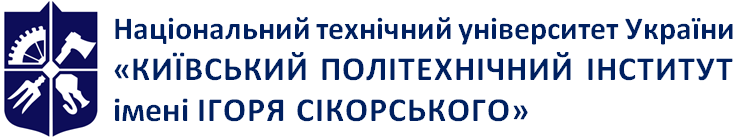 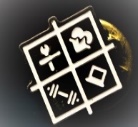 Кафедра біобезпеки і здоров’я людиниТехнології побудови ІПР в онкології Робоча програма навчальної дисципліни (Силабус) Технології побудови ІПР в онкології Робоча програма навчальної дисципліни (Силабус) Технології побудови ІПР в онкології Робоча програма навчальної дисципліни (Силабус) Технології побудови ІПР в онкології Робоча програма навчальної дисципліни (Силабус) Рівень вищої освітиДругий (магістерський) Галузь знань22  Охорона здоров’яСпеціальність227 Фізична терапія , ерготерапіяОсвітня програмаФізична терапіяСтатус дисципліниЦикл професійної підготовки Форма навчанняОчна (денна)Рік підготовки, семестр1 курс, весняний семестр ІІОбсяг дисципліни120 годин, 4 кредити (27 годин лекцій, 27 годин практ.заняття)Семестровий контроль/ контрольні заходиЗалік, МКРРозклад занятьhttp://rozklad.kpi.uaМова викладанняУкраїнськаІнформація про 
керівника курсу / викладачівЛекції, практичні: д.пед.н., доцент Копочинська Юлія Володимирівнаyouliaco@ukr.net0970928497Розміщення курсуMoodle https://do.ipo.kpi.uaЗагальні компетентності (ЗК)Загальні компетентності (ЗК)ЗК 1Здатність до абстрактного мислення, аналізу та синтезу, вирішення проблем ЗК 2Здатність застосовувати знання у практичних ситуаціях ЗК 3Знання та розуміння предметної області та розуміння професійної діяльності ЗК 4Здатність проведення досліджень на відповідному рівніЗК 5Здатність до адаптації та дії в новій ситуації ЗК 6Здатність до міжособистісної взаємодії та роботи у командіЗК 8Здатність спілкуватися з представниками інших професійних груп різного рівня (з експертами з інших галузей знань/видів економічної діяльності) ЗК 9Цінування та повага різноманітності та мультикультурності, здатність працювати у міжнародному контекстіФахові компетентності (ФК)Фахові компетентності (ФК)ФК 1Здатність розуміти клінічний діагноз пацієнта/клієнта, перебіг захворювання, принципи та характер лікуанняФК 3Здатність прогнозувати результати фізичної терапії, формулювати цілі, складати, обговорювати та пояснювати програму фізичної терапії, або компоненти індивідуальної програми, які стосуються фізичної терапії. ФК 4Здатність визначати оптимальний рівень терапевтичного навантаження, контролювати тривалість та інтенсивність реабілітаційних заходів для забезпечення їх відповідності стану здоров’я, функціональним можливостям пацієнта/клієнта ФК 5Здатність контролювати стан пацієнта/клієнта зі складними та мультисистемними порушеннями відповідними засобами й методам. ФК 6Здатність впроваджувати сучасні наукові дані у практичну діяльність ФК 7Здатність брати участь у навчальних програмах як клінічний ерівник/методист навчальних практик ФК 8Здатність здійснювати менеджмент у фізичній терапії, керувати роботою асистентів та помічників ФК 10Здатність здійснювати підприємницьку діяльність у фізичній терапії ФК 11Здатність спілкуватися державною й іноземною мовами усно та письмово ФК 13Здатність аналізувати, верифікувати, оцінювати повноту інформації в ході професійної діяльності, при необхідності доповнювати й синтезувати відсутню інформацію й працювати в умовах невизначеності ФК 14Здатність дотримуватись етичних та юридичних норм, які стосуються галузей охорони здоров’я, фізичної культури, освіти та соціального захисту ПРН 1Демонструвати знання понятійного, категоріального апарату основ менеджменту в галузі охорони здоров'я, фізичної терапії, ерготерапії та особливостей управління інноваційною діяльністю ПРН 2Демонструвати основні положення концепції сталого розвитку фізичної терапії, ерготерапії та основних принципів побудування безпечного існування людства з урахуванням економічних, соціальних та екологічних аспектів ПРН 3Демонструвати принципи правових основ, методичних підходів до проведення наукових досліджень у фізичній терапії, ерготерапії та аналізу отриманих данихПРН 4Демонструвати здатність знаходити, вибирати, оцінювати, обговорювати та застосовувати результати наукових досліджень у клінічній, науковій, освітній та адміністративній діяльності ПРН 6Демонструвати уміння прогнозувати результати фізичної терапії пацієнтів/клієнтів різних нозологічних груп та при складній прогресуючій та мультисистемній патології. ПРН 7Демонструвати знання іноземної мови усно та письмово ПРН 8Демонструвати уміння реалізовувати індивідуальні програми фізичної терапії відповідно до наявних ресурсів і оточення ПРН 11Демонструвати уміння на практиці вирішувати питання побудови реабілітаційного плану, його коригування та розподілу відповідальності за його ефективністьПРН 14Демонструвати здатність проводити фізичну терапію пацієнтів/клієнтів різного віку зі складними патологічними процесами та порушеннямиПРН 15Демонструвати уміння проводити самостійну практичну діяльність. ПРН 17Демонструвати уміння здійснювати пошук інформації сучасних методів фізичної терапії; володіти основами патентного пошуку, роботи з бібліотечними та інформаційними ресурсами.   Питання до модульної контрольної роботи представлено в ДодаткуКількість балівОцінка100-95Відмінно94-85Дуже добре84-75Добре74-65Задовільно64-60ДостатньоМенше 60НезадовільноНе виконані умови допускуНе допущено